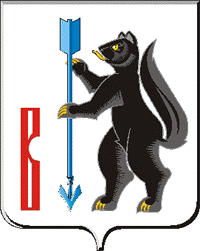 АДМИНИСТРАЦИЯ ГОРОДСКОГО ОКРУГА ВЕРХОТУРСКИЙП О С Т А Н О В Л Е Н И Ет 08.11.2019г. № 881г. Верхотурье  Об установлении публичного сервитута	Рассмотрев ходатайство директора производственного отделения «Серовские электрические сети» филиала «МРСК Урала» - «Свердловэнерго», от 17 июня 2019 года Епифанова А.А., действующего по доверенности № 483/2018 от 29 октября 2018 года в интересах Открытого акционерного общества «Межрегиональная распределительная сетевая компания Урала», в соответствии со статьями 23, 39.38, 39.39, 39.43, 39.45, Земельного кодекса Российской Федерации, статьей 3.6 Федерального закона от 25 октября 2001 года № 137-ФЗ «О введении в действие Земельного кодекса Российской Федерации», Решением Думы городского округа Верхотурский № 90 от 26.12.2012г. "Об утверждении Генерального плана городского округа Верхотурский применительно к территории вне границ населенных пунктов, к историческому поселению "г. Верхотурье", руководствуясь Уставом городского округа Верхотурский,  ПОСТАНОВЛЯЮ:1. Установить публичный сервитут с целью эксплуатации существующей линии электропередачи ВЛ-10 кВ фидер ТП-1530, литер 11, принадлежащей на праве собственности Открытому акционерному обществу «Межрегиональная распределительная сетевая компания Урала», в отношении земельных участков и земель с кадастровыми номерами:1) 66:09:0201013:280, расположенный по адресу: Свердловская область, Верхотурский район, поселок Привокзальный, улица Крайняя, дом 1 А;2) 66:09:0201013:51, расположенный по адресу: Свердловская область, Верхотурский район, поселок Привокзальный, улица Речная, дом 9;3) 66:09:0401011:79, расположенный по адресу: Свердловская область, Верхотурский район, город Верхотурье, улица Родниковая, 15;4) 66:09:0401011:70, расположенный по адресу: Свердловская область, Верхотурский район, город Верхотурье, улица Уральская, дом 22 В;5) 66:09:0401011:175, расположенный по адресу: Свердловская область, Верхотурский район, город Верхотурье, улица Уральская  22 Г;6) 66:09:0401011:57, расположенный по адресу: Свердловская область, Верхотурский район, город Верхотурье, улица Уральская  22 А;7) 66:09:0401011:59, расположенный по адресу: Свердловская область, Верхотурский район, город Верхотурье, улица Уральская, дом 24;8) 6) 66:09: 0401011:61, расположенный по адресу: Свердловская область, Верхотурский район, город Верхотурье, улица Уральская, дом 26;9) 66:09: 0401011:60, расположенный по адресу: Свердловская область, Верхотурский район, город Верхотурье, улица Уральская, дом 28;10) 66:09:0401011:64, расположенный по адресу: Свердловская область, Верхотурский район, город Верхотурье, улица Уральская, дом 28 А;11) 66:09:0201013:4, расположенный по адресу: Свердловская область, Верхотурский район, город Верхотурье, улица Есенина, дом 4-1;12) 66:09:0401011:166, расположенный по адресу: Свердловская область, город Верхотурье, 100 м. по направлению на восток от земельного участка Пролетарская, 25;13) 66:09:0401011:165, расположенный по адресу: Свердловская область, Верхотурский район, город Верхотурье, улица Мелиораторов, 40 А;14) 66:09:0000000:2540, расположенный по адресу: Свердловская область, Верхотурский район, город Верхотурье, улица Мелиораторов;15) 66:09:0401011:35, расположенный по адресу: Свердловская область, Верхотурский район, город Верхотурье, улица Мелиораторов, 4016) 66:09:0401011:170, расположенный по адресу: Свердловская область, Верхотурский район, город Верхотурье, улица Мелиораторов, дом, 40 Б;17) 66:09:0401011:11, расположенный по адресу: Свердловская область, Верхотурский район, город Верхотурье, улица Мелиораторов, дом 42;18) 66:09:0401011:154, расположенный по адресу: Свердловская область, Верхотурский район, город Верхотурье, улица Мелиораторов, 44 С;19) 66:09:0401011:153, расположенный по адресу: Свердловская область, Верхотурский район, город Верхотурье, улица Мелиораторов, 44 Г;20) 66:09:0401011:162, расположенный по адресу: Свердловская область, Верхотурский район, город Верхотурье, улица Мелиораторов, 42 Т21) 66:09:0401011:147, расположенный по адресу: Свердловская область, Верхотурский район, город Верхотурье, улица Мелиораторов, 44;22) 66:09:0401011:179, расположенный по адресу: Свердловская область, Верхотурский район, город Верхотурье, улица Мелиораторов, 44 Л;23) 66:09:0401011:78, расположенный по адресу: Свердловская область, Верхотурский район, город Верхотурье, улица Мелиораторов, 44 Б;24) 66:09:0401011:80, расположенный по адресу: Свердловская область, Верхотурский район, город Верхотурье, улица Мелиораторов, 44 М;25) 66:09:0401011:20, расположенный по адресу: Свердловская область, Верхотурский район, город Верхотурье, улица Мелиораторов, 48 А;26) 66:09:0401011:9, расположенный по адресу: Свердловская область, Верхотурский район, город Верхотурье, улица Мелиораторов, дом 48;27) 66:09:0401011:38, расположенный по адресу: Свердловская область, Верхотурский район, город Верхотурье, улица Мелиораторов, дом 50 А28) 66:09:0000000:2496, расположенный по адресу: Свердловская область, Верхотурский район, город Верхотурье;29) 66:09:0401016:9, расположенный по адресу: Свердловская область, Верхотурский район, город Верхотурье, улица 8-е Марта, дом 20;30) 66:09:0000000:1395, расположенный по адресу: Свердловская область, Верхотурский район, город Верхотурье, улица 8-е Марта;31) 66:09:0000000:2479, расположенный по адресу: Свердловская область, Верхотурский район, город Верхотурье;32) 66:09:0000000:1386, расположенный по адресу: Свердловская область, Верхотурский район, город Верхотурье, улица Покровская;33) 66:09:0401012:167, расположенный по адресу: Свердловская область, Верхотурский район, город Верхотурье, улица Мелиораторов, дом 33;34) 66:09: 0401012:431, расположенный по адресу: Свердловская область, Верхотурский район, город Верхотурье, улица Мелиораторов, дом 33, строение 3;35) 66:09: 0401012:27, расположенный по адресу: Свердловская область, Верхотурский район, город Верхотурье, улица Мелиораторов, дом 31;36) 66:09:0000000:1394, расположенный по адресу: Свердловская область, Верхотурский район, город Верхотурье, улица Западная;37) 66:09:0000000:1406, расположенный по адресу: Свердловская область, Верхотурский район, город Верхотурье, улица Заречная;38) 66:09: 0401009:403, расположенный по адресу: Свердловская область, Верхотурский район, город Верхотурье, улица Уральская, дом 23;39) 66:09:0401009:74, расположенный по адресу: Свердловская область, Верхотурский район, город Верхотурье, улица 40 лет Победы, 10Б, 2;40) 66:09:0401009:368, расположенный по адресу: Свердловская область, Верхотурский район, город Верхотурье, улица 40 лет Победы;41) 66:09:0401009:77, расположенный по адресу: Свердловская область, Верхотурский район, город Верхотурье, улица 40 лет Победы, дом 23-2;42) 66:09:0401009:184, расположенный по адресу: Свердловская область, Верхотурский район, город Верхотурье, улица Западная, дом 8-2;43) 66:09:0401009:71, расположенный по адресу: Свердловская область, Верхотурский район, город Верхотурье, улица Западная, дом 9-2;44) 66:09:0401009:27, расположенный по адресу: Свердловская область, Верхотурский район, город Верхотурье, улица 8-е Марта, 8;45) 66:09:0000000:1400, расположенный по адресу: Свердловская область, Верхотурский район, город Верхотурье, улица Нагорная;46) 66:09:0401010:70, расположенный по адресу: Свердловская область, Верхотурский район, город Верхотурье, улица Нагорная, дом 17;47) 66:09:0401010:18, расположенный по адресу: Свердловская область, Верхотурский район, город Верхотурье, улица Заречная, дом 6;48) 66:09:0000000:1385, расположенный по адресу: Свердловская область, Верхотурский район, город Верхотурье, улица Баянова;49) 66:09:0401010:72, расположенный по адресу: Свердловская область, Верхотурский район, город Верхотурье, улица Баянова, дом 9;50) 66:09:0401010:74, расположенный по адресу: Свердловская область, Верхотурский район, город Верхотурье, улица Большая, дом 12;51) 66:09:0000000:1391, расположенный по адресу: Свердловская область, Верхотурский район, город Верхотурье, улица Большая;52) 66:09:0000000:1389, расположенный по адресу: Свердловская область, Верхотурский район, город Верхотурье, улица Гражданская;53) 66:09:0401010:44, расположенный по адресу: Свердловская область, Верхотурский район, город Верхотурье, улица Гражданская, дом 8;54) 66:09:0401010:12, расположенный по адресу: Свердловская область, Верхотурский район, город Верхотурье, улица Гражданская, дом 5;55) 66:09:0401010:35, расположенный по адресу: Свердловская область, Верхотурский район, город Верхотурье, улица Крестьянская, дом 6;56) 66:09:0401010:54, расположенный по адресу: Свердловская область, Верхотурский район, город Верхотурье, улица Баянова, дом 13;57) 66:09:0401010:280, расположенный по адресу: Свердловская область, Верхотурский район, город Верхотурье, улица Баянова, 15;58) 66:09:0401010:2, расположенный по адресу: Свердловская область, Верхотурский район, город Верхотурье, улица Баянова, дом 17;59) 66:09:0000000:2542, расположенный по адресу: Свердловская область, Верхотурский район, город Верхотурье, улица Пролетарская;60) 66:09:0401013:185, расположенный по адресу: Свердловская область, Верхотурский район, город Верхотурье, улица Пролетарская, дом 9;61) 66:09:0401013:19, расположенный по адресу: Свердловская область, Верхотурский район, город Верхотурье, Баянова, 21.62) 66:09:0000000:1393, расположенный по адресу: Свердловская область, Верхотурский район, город Верхотурье, улица Шляхтина;63) 66:09:040108:813, расположенный по адресу: Свердловская область, Верхотурский район, город Верхотурье, улица Республиканская, дом 3;64) 66:09:0401008:641, расположенный по адресу: Свердловская область, Верхотурский район, город Верхотурье, улица Советская, 8;65) 66:09:0401008:267, расположенный по адресу: Свердловская область, Верхотурский район, город Верхотурье, улица Свободы, дом 2 Б;66) 66:09:0000000:2506, расположенный по адресу: Свердловская область, Верхотурский район, город Верхотурье;67) 66:09:0401008:268, расположенный по адресу: Свердловская область, Верхотурский район, город Верхотурье, улица Советская, 1 Б;68) 66:09:0401008:60, расположенный по адресу: Свердловская область, Верхотурский район, город Верхотурье, улица Свободы, дом 2-1;69) 66:09:0401008:62, расположенный по адресу: Свердловская область, Верхотурский район, город Верхотурье, улица Свободы, дом 2 Г;70) 66:09:0000000:1396, расположенный по адресу: Свердловская область, Верхотурский район, город Верхотурье, улица Свободы;71) 66:09:0401008:238, расположенный по адресу: Свердловская область, Верхотурский район, город Верхотурье, улица Ершова, дом 12;72) 66:09:0401008:165, расположенный по адресу: Свердловская область, Верхотурский район, город Верхотурье, улица Свободы, дом 6;73) 66:09:0401008:43, расположенный по адресу: Свердловская область, Верхотурский район, город Верхотурье, улица Свободы, дом 5;74) 66:09:0401008:14, расположенный по адресу: Свердловская область, Верхотурский район, город Верхотурье, улица Свободы, дом 9;75) 66:09:0401014:205, расположенный по адресу: Свердловская область, Верхотурский район, город Верхотурье, улица Крестьянская, 16;76) 66:09:0401014:312, расположенный по адресу: Свердловская область, Верхотурский район, город Верхотурье, улица Комсомольская, дом 12;77) 66:09:0401014:944, расположенный по адресу: Свердловская область, Верхотурский район, город Верхотурье, улица Клубная, 7 А;78) 66:09:0000000:2541, расположенный по адресу: Свердловская область, Верхотурский район, город Верхотурье, улица Уральская.2. Установить срок публичного сервитута 49 лет.3. Утвердить границы публичного сервитута, указанного в пункте 1 настоящего постановления (схема и описание местоположения границ ВЛ-10 кВ фидер ТП-1530, литер 11, прилагается).4. Открытому акционерному обществу «Межрегиональная распределительная сетевая компания Урала»:1) направить настоящее постановление правообладателям земельных участков, в отношении которых было принято решение об установлении публичного сервитута;2)  осуществлять доступ на земельные участки, в отношении которых принят публичный сервитут, по графику, при условии заблаговременного уведомления об этом правообладателя земельного участка, а в случаях необходимости предотвращения аварии или устранения ее последствий незамедлительно;3) привести земельные участки в состояние, пригодное для его использования в соответствии с разрешенным использованием, в срок не позднее, чем три месяца после завершения капитального или текущего ремонта, реконструкции, эксплуатации, существующей линии электропередачи ВЛ-10 кВ фидер ТП-1530, литер 11, для эксплуатации которой был установлен публичный сервитут.5. Комитету по управлению муниципальным имуществом Администрации городского округа Верхотурский (Лумпова Е.С.) направить настоящее постановление в Управлении Федеральной службы государственной регистрации, кадастра и картографии по Свердловской области.6. Опубликовать настоящее постановление в информационном бюллетене «Верхотурская неделя» и разместить на официальном сайте городского округа Верхотурский.7.Контроль исполнения настоящего постановления оставляю за себя.И.о. главыгородского округа Верхотурский			                           Л.Ю. Литовских